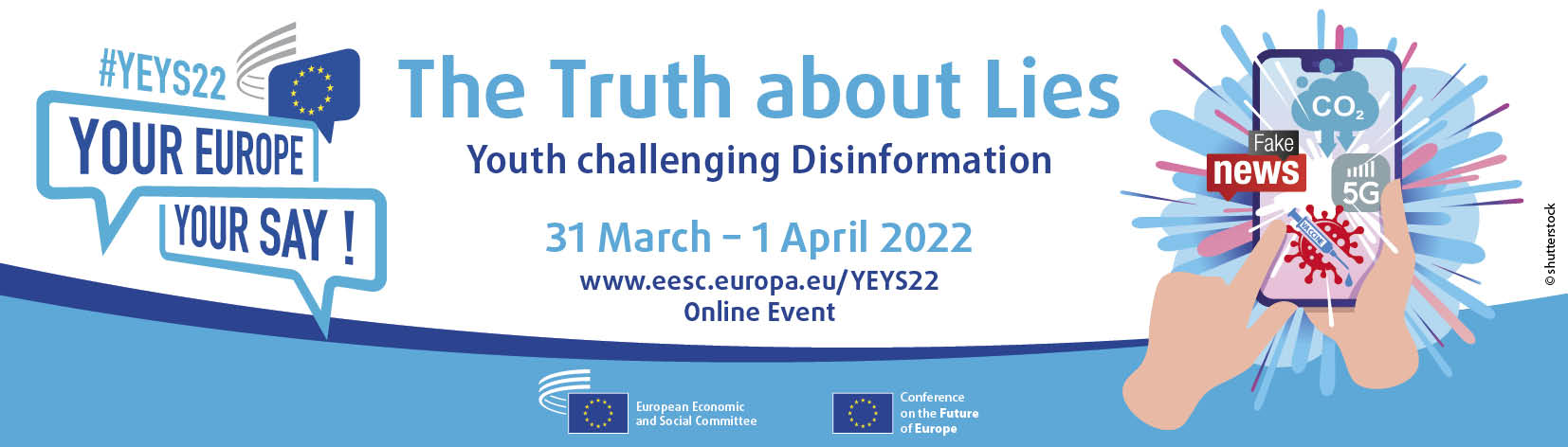 Poštovani/Poštovana,Evropski ekonomski i socijalni komitet (EESK) planira da organizuje 13. događaj „Tvoja Evropa, tvoj glas”, koji će biti održan 31. marta i 1. aprila 2022. godine.Kao dio događaja Tvoja Evropa, tvoj glas (TETG, en. YEYS), 33 škole (iz 27 zemalja članica EU i pet zemalja kandidatkinja za članstvo u EU, kao i jedna evropska škola sa sjedištem u Briselu) biće pozvane da učestvuju u okviru dvodnevne grupe debata, radionica i interaktivnih aktivnosti o jednoj aktuelnoj temi koja se tiče mladih.Ovogodišnji događaj će se održati na daljinu zbog neizvijesnosti u vezi sa situacijom s pandemijom. TEMANaziv našeg predstojećeg događaja je „Istina o lažima. Dezinformacije kao izazov za mlade”. Obuhvatiće podizanje svijesti o izazovima dezinformacija, a istovremeno će navesti mlade ljude na razmišljanje o tome kako da razvijaju vještine i kritičko razmišljanje za borbu protiv dezinformacija.Nema sumnje da nikada nismo imali toliki pristup informacijama kao što to danas imaju mladi ljudi. Međutim, trenutni obim (dez)informacija je bez presedana. Zato će TETG (YEYS) sljedeće godine pripremiti simulaciju prikupljanja i razrade kampanje lažnih vijesti, kao i identifikaciju alata i argumenata protiv nje. Radeći u malim grupama u okviru radionica, u vidu pregovora i debata kako bi se postigao konsenzus, namjeravamo da podignemo svijest o načinu na koji se postižu socijalni sporazumi između grupa koje imaju različite interese. Ovaj događaj će biti obuhvaćen događajima povezanim s mladima u okviru Konferencije o budućnosti Evrope. Učenici koji učestvuju osmisliće preporuke koje će se dostaviti evropskim institucijama i o kojima će se razgovarati za vrijeme konferencija širom Evrope tokom cijele godine.KOAko je vaša institucija srednja škola, bilo kojeg tipa, u jednoj od 27 država članica ili jednoj od pet zemalja kandidatkinja, ili u jednoj od evropskih škola sa sjedištem u Briselu, pozivamo vas da pošaljete prijavu za učešće na događaju Tvoja Evropa, tvoj glas 2022. godine.Žrijebom će biti izabrana po jedna škola iz svake zemlje, a dobitnici će učestvovati u dvodnevnom događaju putem interneta, koji će se takođe prenositi na internetu na kanalima društvenih medija EESK.Ako vaša škola bude odabrana, možete izabrati najviše 3 učenika, koji idu u pretposljednji razred, da prisustvuju, pod rukovodstvom jednog ili više nastavnika. Preko interneta upoznaće učenike iz drugih zemalja, s kojima će moći da razmijene mišljenja i pripreme izjave o temama relevantnim za događaj. Ovo je jedinstvena prilika da mladi ljudi steknu bolje razumijevanje načina na koji EU funkcioniše i da učestvuje u debati skupštinskog tipa u multikulturalnom okruženju.JEZIKSvi postupci će se odvijati na engleskom.PRIPREMAČlanovi EESK će znatno ranije posjetiti svaku odabranu školu da pripreme studente i nastavnike za ovaj događaj preko interneta. Ove posjete se mogu obaviti fizički ili na daljinu, u zavisnosti od situacije u vezi s pandemijom. Prije tih posjeta, školama će biti poslata dokumentacija i nastavni materijal.VIŠE INFORMACIJANa našoj internet stranici ćete pronaći detaljan opis događaja, video-snimak događaja Tvoja Evropa, tvoj glas iz 2021, obrazac za registraciju putem interneta, pravila i sve potrebne praktične informacije.ROKRok za prijave je 26. novembar 2021.S radošću vas očekujemo na ovom jedinstvenom događaju preko interneta!Srdačan pozdrav,Kilijan Lohan
potpredsjednik EESK za komunikaciju